Дидактическое пособие «Паровозик»Сенсорный тренажёр «Цветочная поляна»Воспитатель:                                          Коновалова Татьяна Вячеславьевна                                           2 младшая группаДидактическое пособие «Паровозик».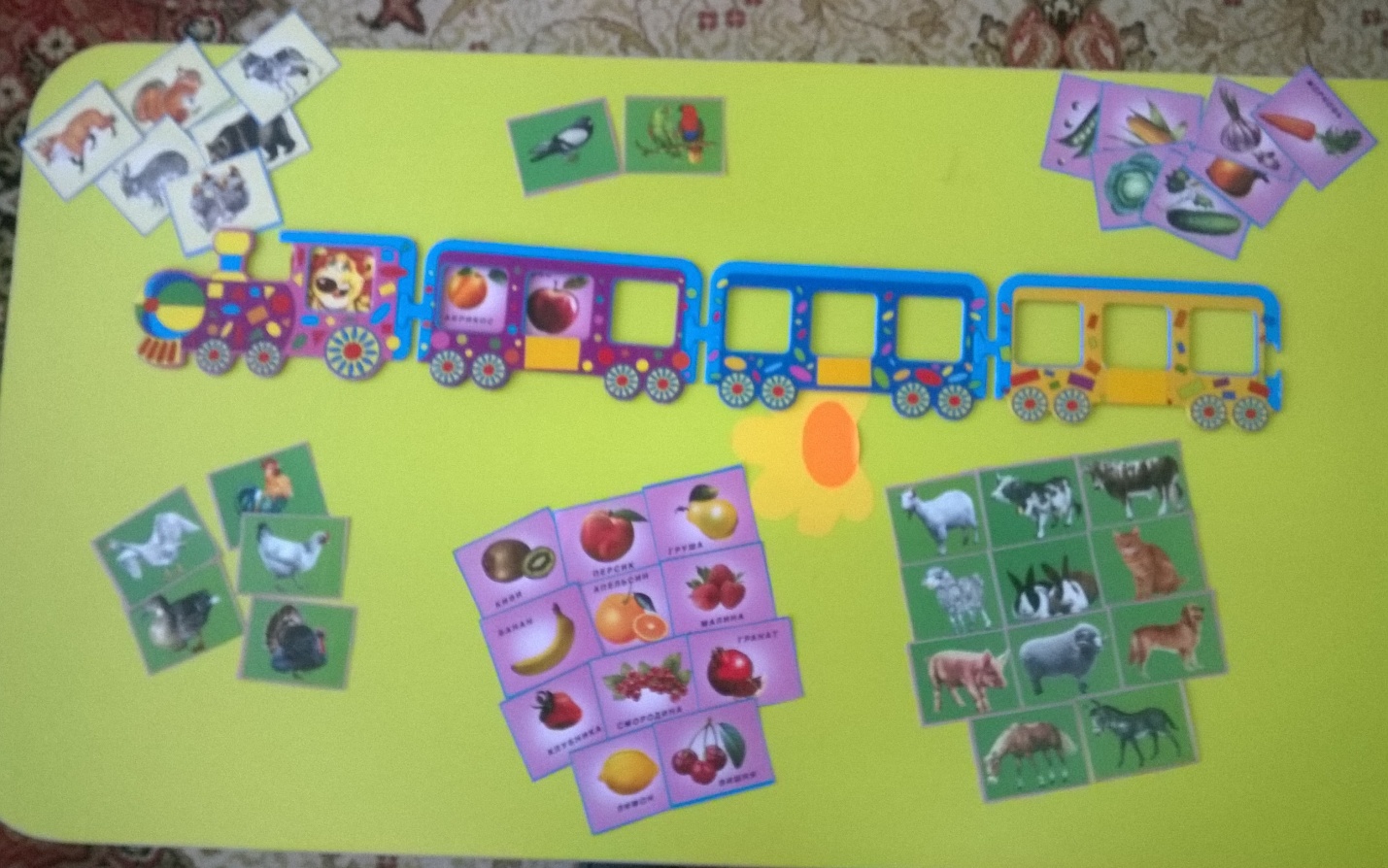 Дидактическое пособие «Паровозик».Позволит Вам:закреплять с детками пройденный материал;развивать любознательность малыша;обогащать словарный запас ребёнка;тренировать память и логику, развивать мышление;разнообразить ваши развивающие игры.Как играть с дидактическим пособием «Паровозик».Некоторые варианты игр, в которые можно играть , используя данное пособие. На примере темы «Фрукты».«Назови одним словом». Как одним словом можно назвать яблоко ,грушу, апельсин и абрикос. Или наоборот, «Какие фрукты знаешь?».«Что пропало?»-игра на развитие внимания.. Ребёнок отворачивается, а мы убираем одну карточку. Малыш должен отгадать какого фрукта не хватает. «Игры на ориентацию в пространстве». Спрашиваем у малыша , какой фрукт едет за  яблоком, какой фрукт едет перед апельсином., посади абрикос между  яблоком и грушей.«Загадки» . Вы загадываете  фрукт и описываете его всевозможными прилагательными, а малыш должен отгадать. Меняемся и теперь малыш  загадывает  фрукт и описывает его . Чем больше прилагательных придумает . тем лучше.«Какой сок?» Учимся образовывать прилагательные от названия фруктов. Просим напоить нас соком из яблока и спрашиваем , какой это сок?. Похожие игры :»Какое варенье?», «Какая кофета?».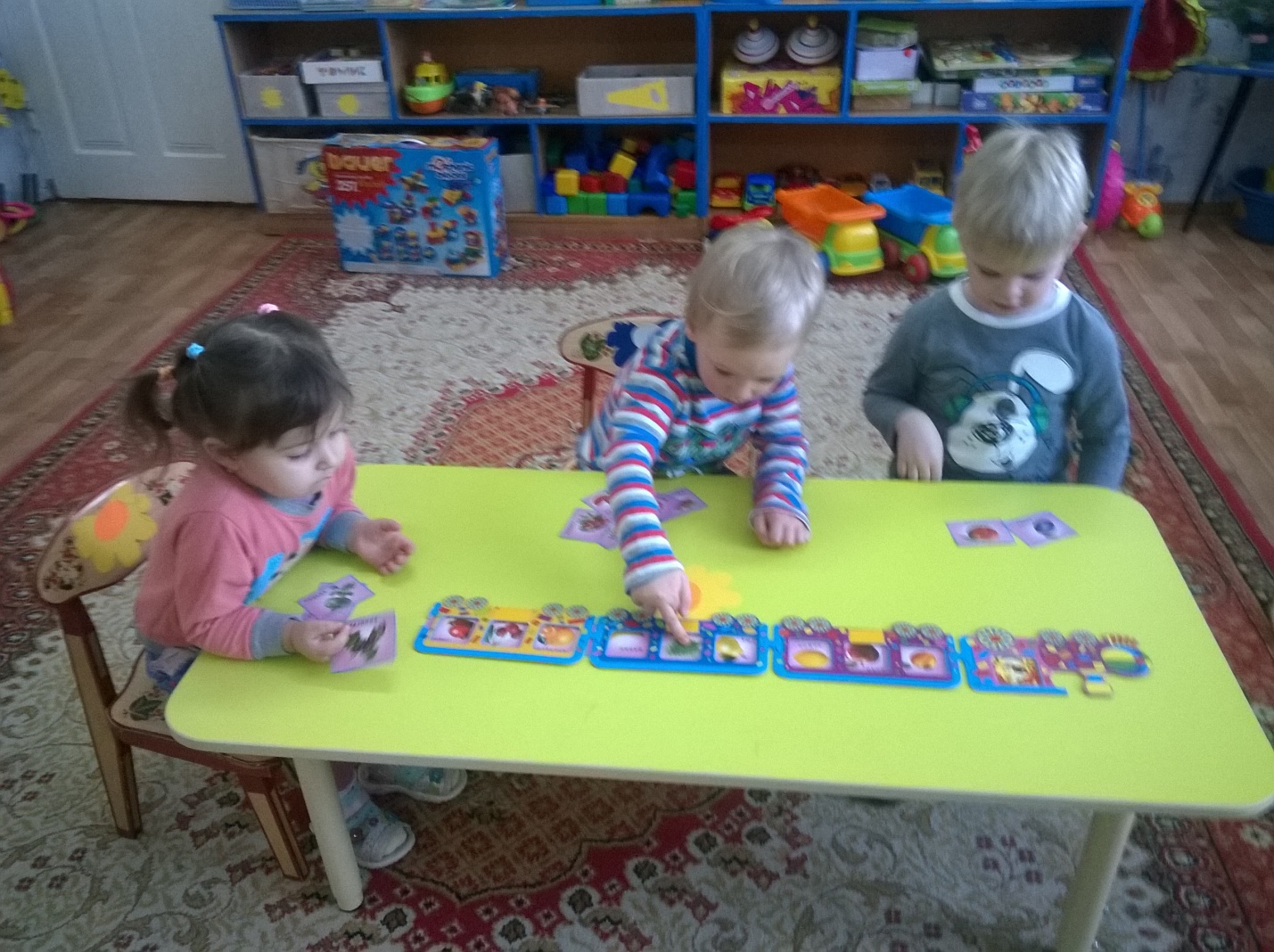 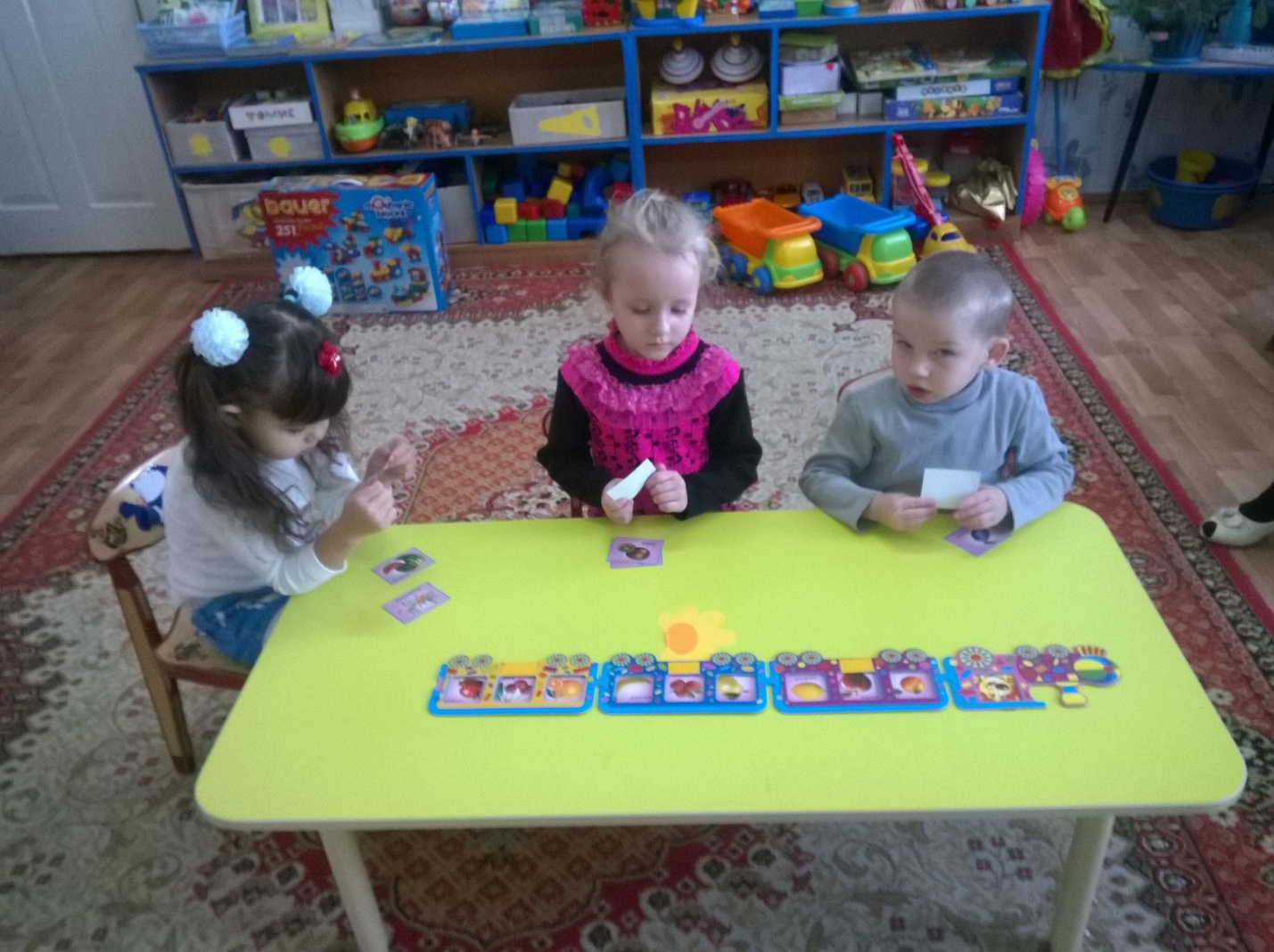 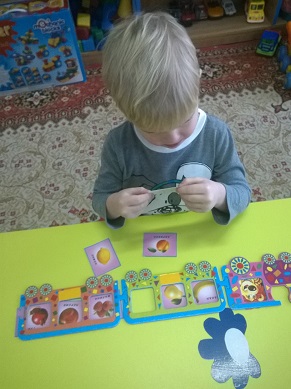 Сенсорный тренажёр «Цветочная поляна». 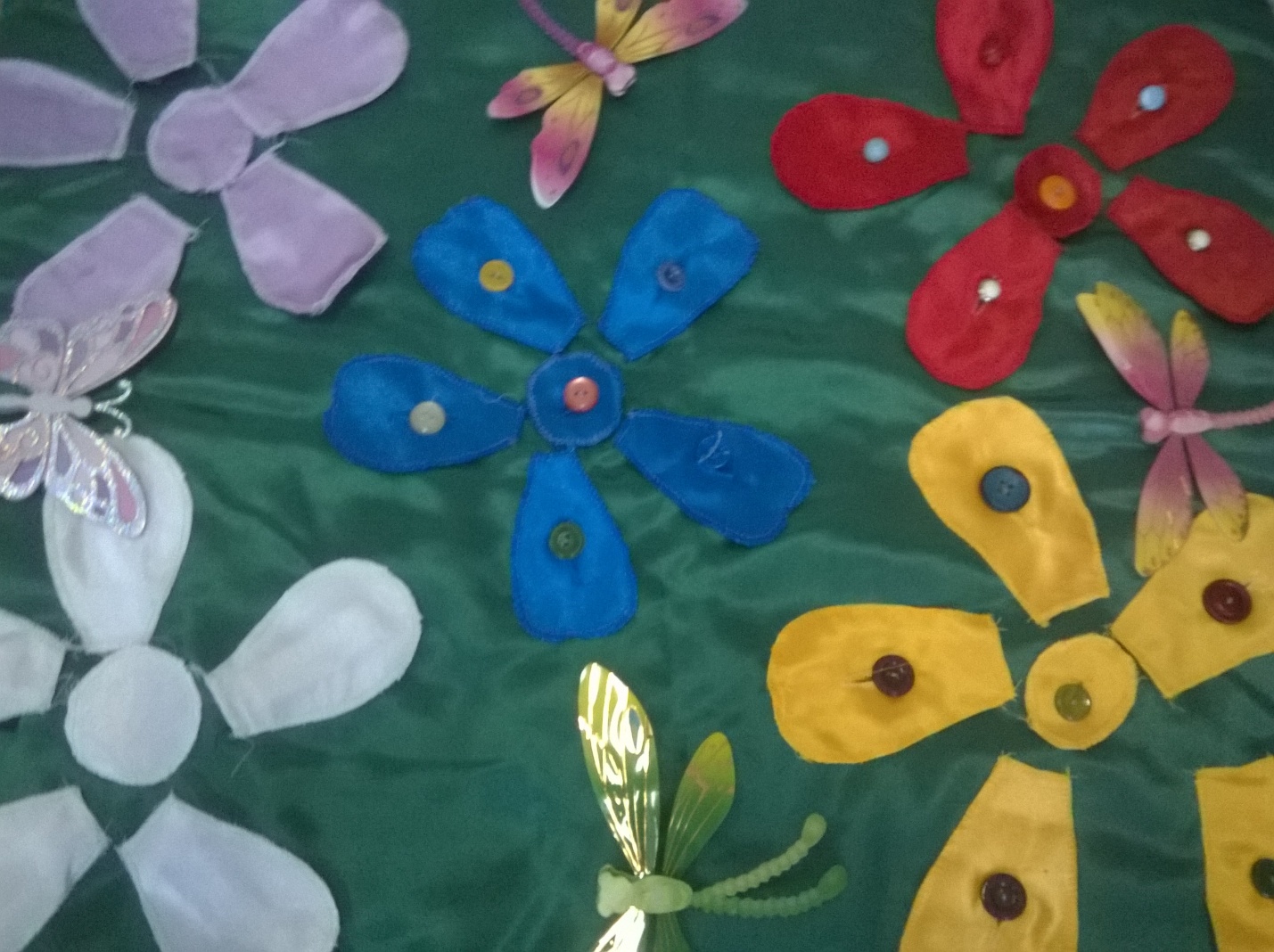 Используя в своей работе этот тренажёр , мы развиваем и тренируем тактильную память , через наши пальчики. Ребятам очень нравится этим заниматься. Через развитие мелкой моторики – тактильной памяти , мы пополняем знания детей  об окружающем мире, развиваем память . умение разговаривать , зрительную память. Сенсорный тренажёр может быть частью интегрированного занятия в совместной и самостоятельной деятельности детей, как  игры и упражнения.Игры с сенсорным ковриком «Цветочная поляна».«Знакомство с пособием».Цель: учить обращать внимание  на цвет цветов, развивать внимание, закреплять понятие цвета: красный . зелёный, белый, жёлтый, синий.«Коврик для игрушек». Цель: учить ставить игрушку на определённый цвет цветка. Развивать ориентировку на плоскости.« Что исчезло?». Цель: учить детей фиксировать внимание на предметах; развивать наблюдательность. «Сколько цветов на полянке?» Цель: развивать умение  понимать количественную характеристику совокупностей из отдельных предметов ( один, много, ни одного).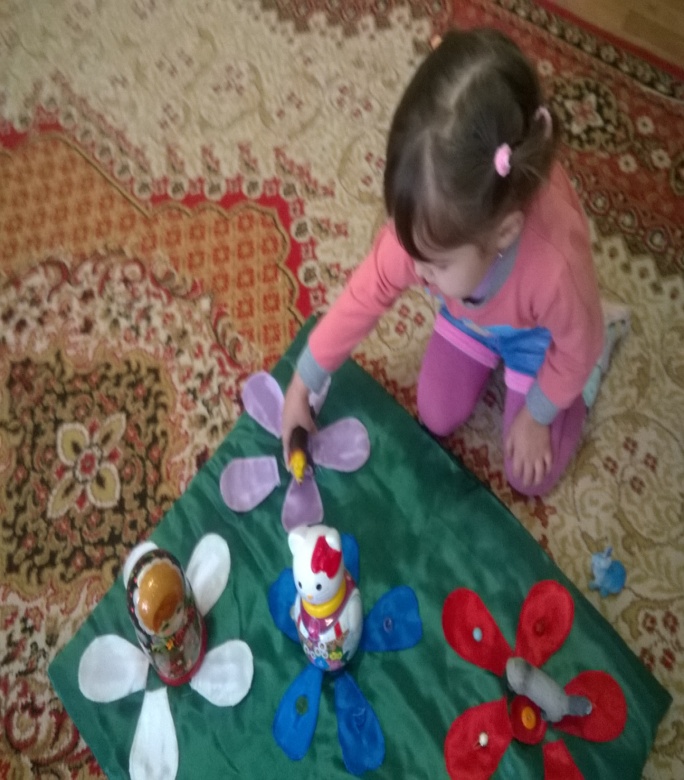 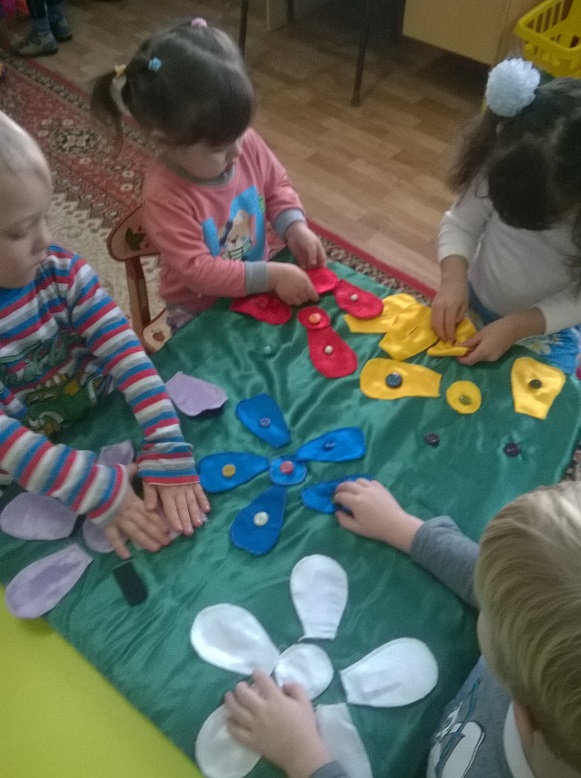 Развитие навыков мелкой моторики важно потому , что ребёнок Сможет выполнять  множество разнообразных бытовых и учебныхдействий. Развитие мелкой моторики пальцев рук развивает и стимулирует интеллектуальную и творческую деятельность. Он умеет логически рассуждать ,у него развиты память , внимание , связная речь.